Day Three - Addition reasoning problems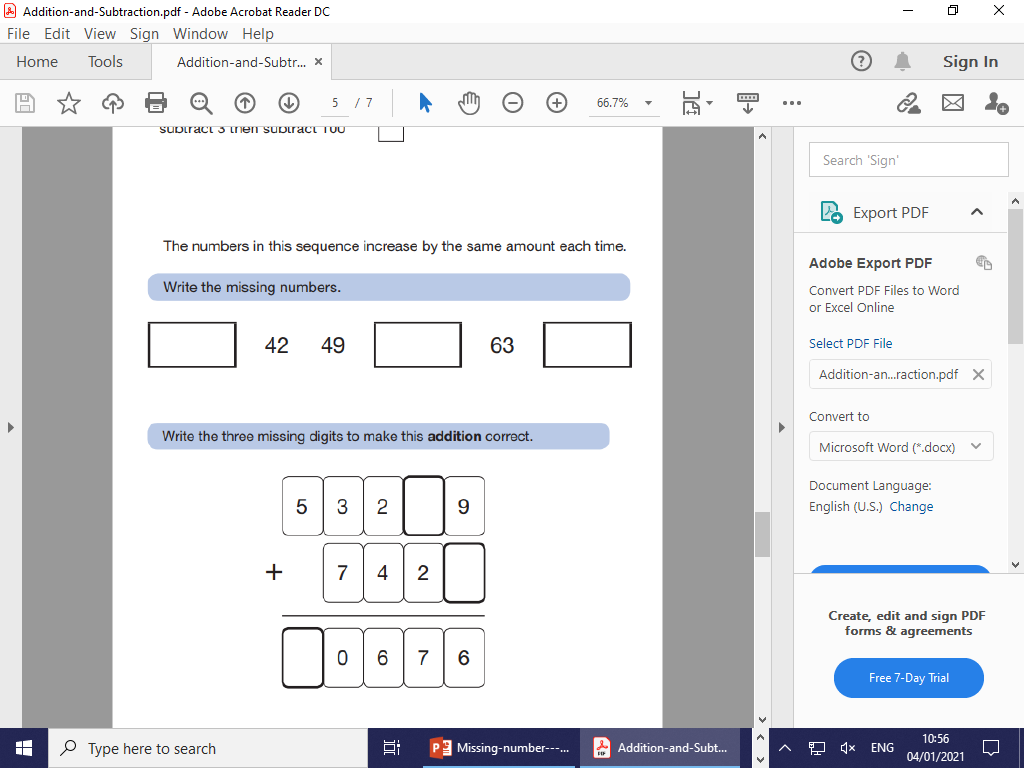 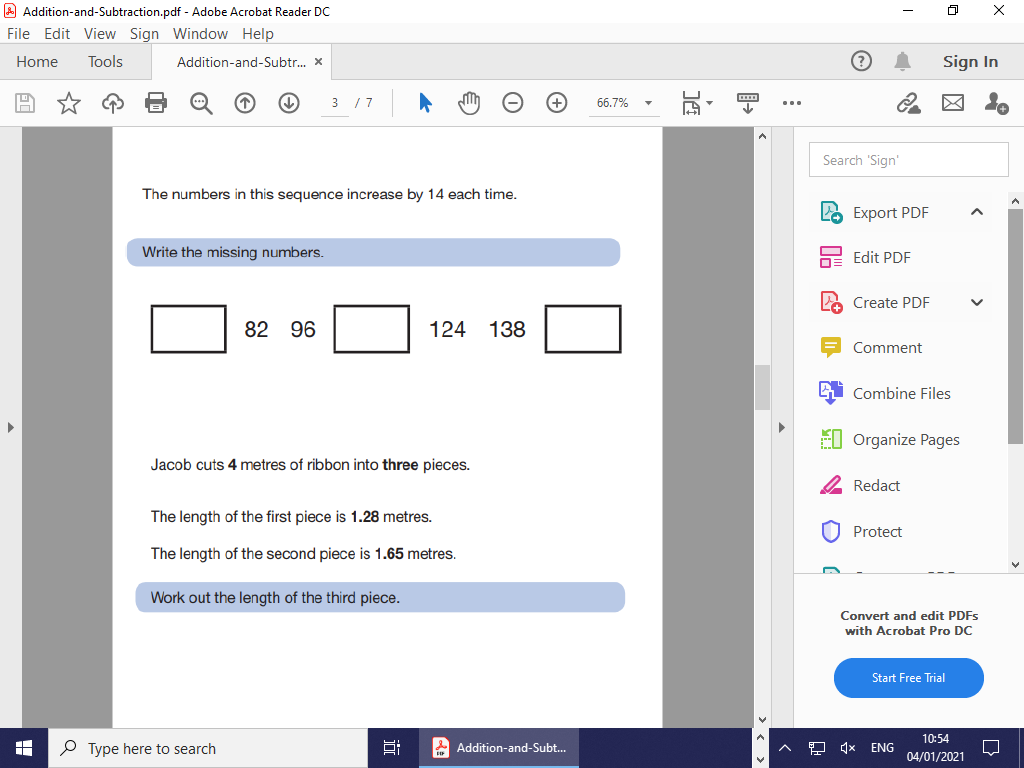 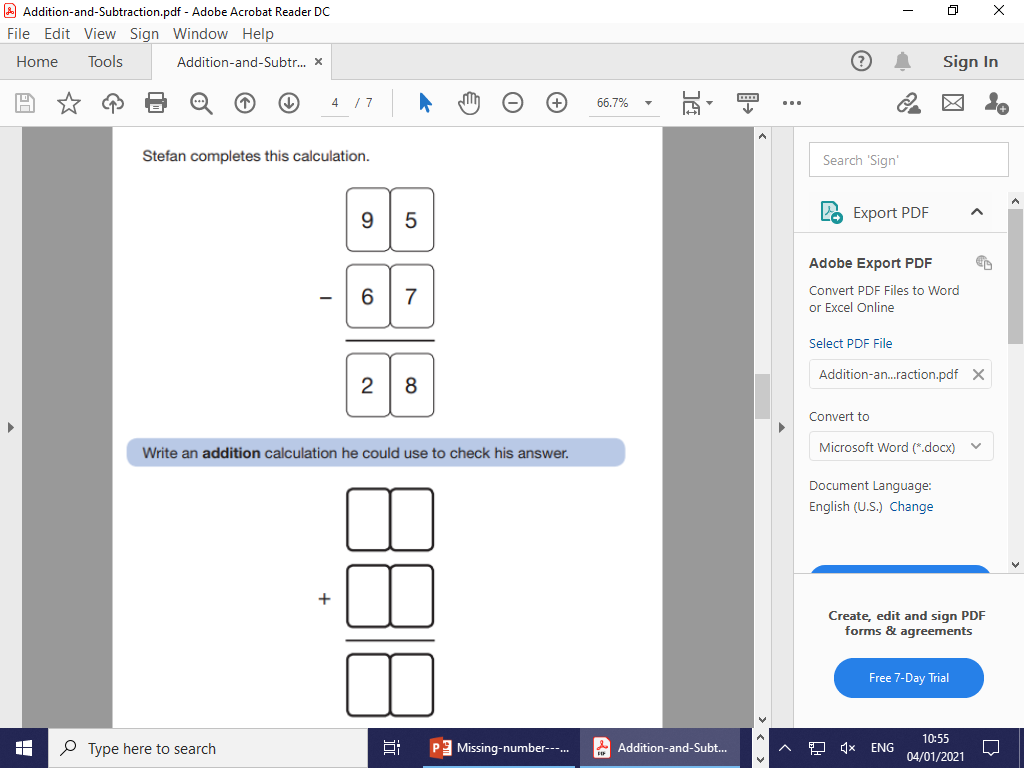 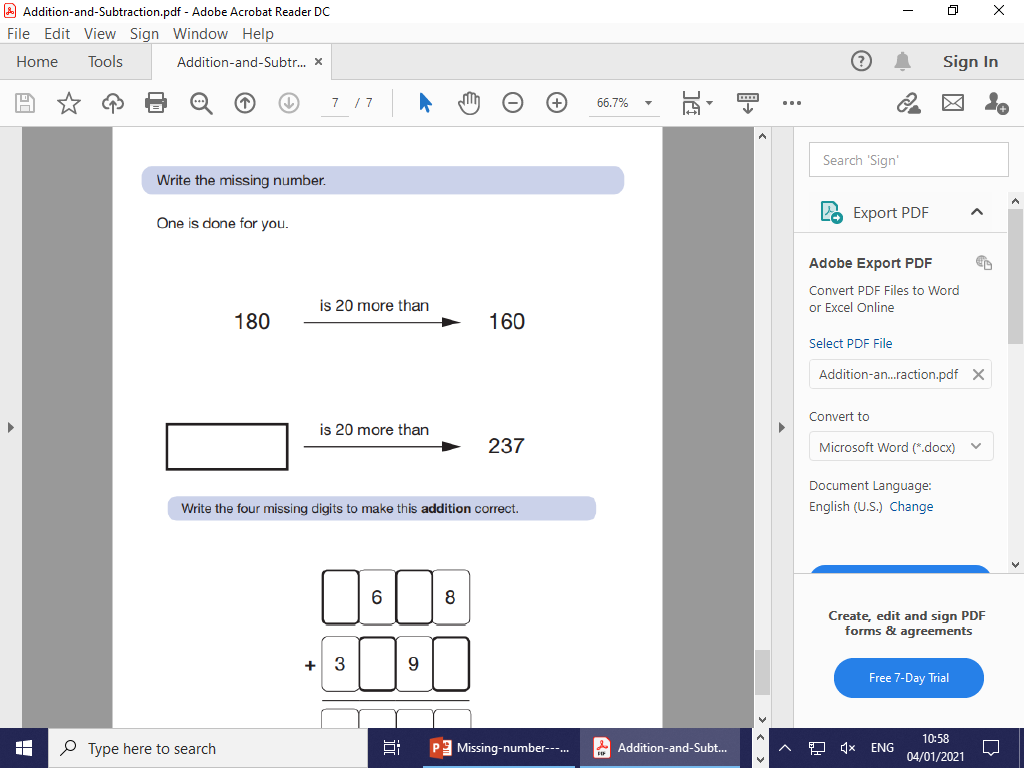 